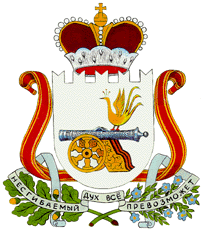 АДМИНИСТРАЦИЯ СМЕТАНИНСКОГО СЕЛЬСКОГО ПОСЕЛЕНИЯ СМОЛЕНСКОГО РАЙОНА СМОЛЕНСКОЙ ОБЛАСТИПОСТАНОВЛЕНИЕот  21 сентября 2023 года                                                                                 № 70О внесении изменений в  Административный регламент по предоставлению муниципальной услуги «Выдача разрешений на право вырубки зелёных насаждений  на территории Сметанинского сельского поселения Смоленского района Смоленской области», утвержденный постановлением Администрации Сметанинского сельского поселения от 12 июля 2023 года № 61В соответствии с Федеральными законами от 06.10.2003 № 131 ФЗ «Об общих принципах организации местного самоуправления в Российской Федерации, от 27.07.2010 № 210-ФЗ «Об организации предоставления государственных и муниципальных услуг», руководствуясь Уставом Сметанинского сельского поселения,         АДМИНИСТРАЦИЯ СМЕТАНИНСКОГО СЕЛЬСКОГО ПОСЕЛЕНИЯ СМОЛЕНСКОГО РАЙОНА СМОЛЕНСКОЙ ОБЛАСТИ  ПОСТАНОВЛЯЕТ:1. Внести в Административный регламент по предоставлению муниципальной услуги «Выдача разрешений на право вырубки зеленых насаждений на территории Сметанинского сельского поселения Смоленского района Смоленской области», утвержденный постановлением Администрации Сметанинского сельского поселения от 12 июля 2023 года № 61 (далее - Регламент) следующие изменения:1.1. В пункте 8.1.1 раздела II Регламента слова «21 рабочий день» заменить словами «17 рабочих дней».1.2. Абзац второй пункта 22.5.7 раздела III Регламента изложить в следующей редакции: «Максимальный срок административной процедуры составляет 5 рабочих дней».1.3. В абзаце третьем пункта 22.6.8 раздела III Регламента цифру «8» заменить цифрой «5».1.4. В абзаце пятом пункта 22.6.13 раздела III Регламента цифру «8» заменить цифрой «5».2. Настоящее постановление подлежит размещению на информационном стенде и официальном сайте Администрации Сметанинского сельского поселения Смоленского района Смоленской области в информационно-телекоммуникационной сети Интернет по адресу: http://smetanino.smol-ray.ru.          3.   Контроль за исполнением настоящего постановления оставляю за собой.Исполняющий полномочияГлавы муниципального образованияСметанинского сельского поселенияСмоленского района Смоленской области 		          С.И. Мачульский